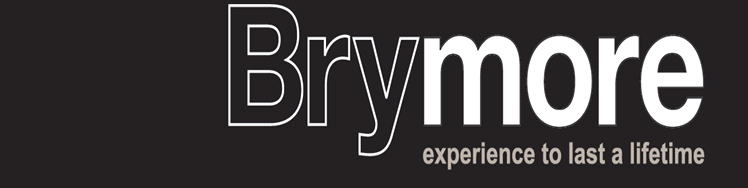 BRYMORE ACADEMYEATING DISORDER/BODY IMAGE POLICY.Brymore AcademyEating Disorders PolicyIntroductionSchool staff can play an important role in preventing eating disorders and also in supporting students, peers and parents of students currently suffering from or recovering from eating disorders.ScopeThis document describes the school’s approach to eating disorders.  This policy is intended as guidance for all staff including non-teaching staff and governors.  AimsTo increase understanding and awareness of eating disordersTo alert staff to warning signs and risk factors To provide support to staff dealing with students suffering from eating disordersTo provide support to students currently suffering from or recovering from eating disorders and their peers and parents/carersDefinition of Eating DisordersAnyone can get an eating disorder regardless of their age, sex or cultural background.  People with eating disorders are preoccupied with food and/or their weight and body shape and are usually highly dissatisfied with their appearance. The majority of eating disorders involve low self-esteem, shame, secrecy and denial.Anorexia nervosa and bulimia nervosa are the major eating disorders. People with anorexia live at a low body weight, beyond the point of slimness and in an endless pursuit of thinness by restricting what they eat and sometimes compulsively over-exercising. In contrast, people with bulimia have intense cravings for food, secretively overeat and then purge to prevent weight gain (by vomiting or use of laxatives, for example).Muscle dysmorphia or an obsession with ‘bulking up’ can also affect boys in particular. Risk FactorsThe following risk factors, particularly in combination, may make a young person particularly vulnerable to developing an eating disorder:	Individual Factors:Difficulty expressing feelings and emotionsA tendency to comply with other’s demandsVery high expectations of achievementFamily FactorsA home environment where food, eating, weight or appearance have a disproportionate significanceAn over-protective or over-controlling home environmentPoor parental relationships and argumentsNeglect or physical, sexual or emotional abuseOverly high family expectations of achievementSocial FactorsBeing bullied, teased or ridiculed due to weight or appearancePressure to maintain a high level of fitness / low body weight for e.g. sport or dancingWarning SignsSchool staff may become aware of warning signs which indicate a student is experiencing difficulties that may lead to an eating disorder.  These warning signs should always be taken seriously and staff observing any of these warning signs should seek further advice from Designated Safeguarding Lead (DSL) or the Deputy Safeguarding Lead.  Staff should record their concerns on our electronic reporting system “My Concern”.Physical SignsWeight lossDizziness, tiredness, faintingFeeling ColdHair becomes dull or lifelessSwollen cheeksCallused knucklesTension headachesSore throats / mouth ulcersTooth decayBehavioural SignsRestricted eatingSkipping mealsScheduling activities during lunchStrange behaviour around foodWearing baggy clothesWearing several layers of clothingExcessive chewing of gum/drinking of waterIncreased conscientiousnessIncreasing isolation / loss of friendsBelieves s/he is fat when s/he is notSecretive behaviourVisits the toilet immediately after mealsPsychological SignsPreoccupation with foodSensitivity about eatingDenial of hunger despite lack of foodFeeling distressed or guilty after eatingSelf dislikeFear of gaining weightMoodinessExcessive perfectionismStaff Roles The most important role school staff can play is to familiarise themselves with the risk factors and warning signs outlined above and to make the Designated Safeguarding Lead or Deputy Safeguarding Lead – Mr Winter/Mrs Duck aware of any child causing concern.  Concerns of eating disorders should be recorded on our electronic reporting system “My Concern”.All staff but especially house parents and boarding staff should be vigilant during social time and mealtimes themselves. Following the report, the designated teacher / governor will decide on the appropriate course of action.  This may include:Contacting parents / carersArranging professional assistance e.g. doctor, nurseArranging an appointment with a counsellorArranging a referral to CAMHS – with parental consent Giving advice to parents, teachers and other studentsStudents need to be made aware that it may not be possible for staff to offer complete confidentiality (Disclosures from students and staff must be passed to the Designated Safeguarding Lead or Headteacher as per the guidelines in the safeguarding policy).   If you consider a student is at serious risk of harming themselves you must pass this information to the DSL or Headteacher immediately.  If this is not possible staff should report the concern electronically on “My Concern” and ticking the “is this concern urgent” box before submission.  It is important not to make promises of confidentiality that cannot be kept even if a student puts pressure on you to do so.Students Undergoing Treatment for / Recovering from Eating DisordersThe decision about how, or if, to proceed with a student’s schooling while they are suffering from an eating disorder should be made on a case by case basis.  Input for this decision should come from discussion with the student, their parents, school staff and members of the multi-disciplinary team treating the student.The reintegration of a student into school following a period of absence should be handled sensitively and carefully and again, the student, their parents, school staff and members of the multi-disciplinary team treating the student should be consulted during both the planning and reintegration phase.Further ConsiderationsAny meetings with a student, their parents or their peers regarding eating disorders should be recorded in writing including:Dates and timesAn action planConcerns raised Details of anyone else who has been informedThis information should be stored in the student’s electronic child protection file on My Concern.Created by: Mr Luke WinterCreated by: Mr Luke WinterDate: January 2021Date: January 2021Approved by Local Advisory Board:Approved by Local Advisory Board:Review date: January 2022Review date: January 2022Signature of Chair of Governors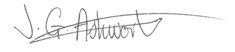 Signature of Headteacher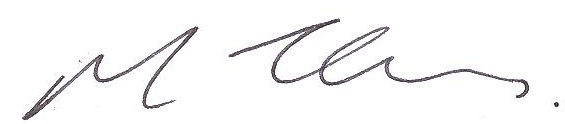 Date shared with staff: 25/01/2019Date shared with staff: 25/01/2019